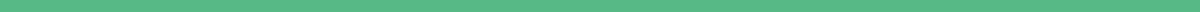 New Hire Employee Information FormPersonal Information1. Full Name: _______________________________2. Date of Birth (MM/DD/YYYY): _______________________________3. Social Security Number (SSN): _______________________________4. Contact Information:Phone Number: _______________________________Email Address: _______________________________5. Current Address:Street: _______________________________City: _______________________________State: _______________________________Zip Code: _______________________________Employment Details6. Start Date (MM/DD/YYYY): _______________________________7. Position/Title: _______________________________8. Department: _______________________________9. Manager's Name: _______________________________10. Work Location: _______________________________OfficeRemoteHybridEmergency Contact Information11. Emergency Contact Name: _______________________________12. Relationship: _______________________________13. Phone Number: _______________________________14. Email Address: _______________________________Bank Information for Payroll15. Bank Name: _______________________________16. Account Holder's Name: _______________________________17. Account Number: _______________________________18. Routing Number: _______________________________19. Account Type:CheckingSavingsTax Information20. Federal Tax Withholding Form W-4 Completed:YesNo21. State Tax Withholding Form Completed:YesNoCompany Policies and Procedures Acknowledgement22. Acknowledgement of Company Policies:Signature: _______________________________Date (MM/DD/YYYY): _______________________________